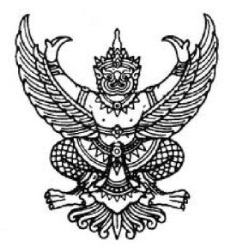        คำสั่งโรงเรียนทีปราษฎร์พิทยา  ที่.............../ 2560  เรื่อง อนุญาตให้ครู-บุคลากรไปราชการ___________________________________________________________________ตามที่........................................(ชื่อหน่วยงาน).....................................................................................ได้จัดประชุม/ฝึกอบรม/แข่งขันทักษะวิชาการของนักเรียน เรื่อง.........................................................................................
ณ.........................................................................วันที่........................เดือน..........................พ.ศ.................................ในการนี้ทางโรงเรียนอนุญาตให้บุคคลต่อไปนี้ไปราชการเพื่อปฏิบัติหน้าที่ดังกล่าวได้1……………………………………………………………….
2……………………………………………………………….
3……………………………………………………………….
4……………………………………………………………….
5……………………………………………………………….
6……………………………………………………………….
7……………………………………………………………….
8……………………………………………………………….
9……………………………………………………………….
10………………………………………………………………สั่ง ณ วันที่ ........... เดือน .................. พ.ศ. ........................
ลงชื่อ						( นายประยงค์ อินนุพัฒน์ )					     ผู้อำนวยการโรงเรียนทีปราษฎร์พิทยา